от 18 мая 2023 года									       № 195-рО внесении изменений в распоряжение администрации городского округа город Шахунья Нижегородской области от 29.04.2022 № 164-р «Об утверждении ведомственного плана мероприятий по реализации «дорожной карты» по содействию развитию конкуренции на территории городского округа город Шахунья Нижегородской области»В целях исполнения распоряжения Губернатора Нижегородской области от 28 декабря 2021 года № 1936-р «Об утверждении перечня товарных рынков для содействия развитию конкуренции и плана мероприятий («Дорожной карты») по содействию развитию конкуренции в Нижегородской области на 2022 – 2025 годы»:  1. В распоряжение администрации городского округа город Шахунья Нижегородской области от 29.04.2022 № 164-р «Об утверждении ведомственного плана мероприятий по реализации «дорожной карты» по содействию развитию конкуренции на территории городского округа город Шахунья Нижегородской области» внести изменения, изложив ведомственный план мероприятий по реализации «дорожной карты» по содействию развитию конкуренции на территории городского округа город Шахунья Нижегородской области в новой редакции, согласно приложению к настоящему распоряжению.2. Структурным подразделениям администрации городского округа город Шахунья Нижегородской области, ответственным за реализацию мероприятий Ведомственного плана:2.1. Обеспечить реализацию Ведомственного плана.2.2. Представлять в отдел экономики, прогнозирования и инвестиционной политики администрации городского округа город Шахунья Нижегородской области информацию о ходе реализации Ведомственного плана:- по итогам полугодия – до 15 июля отчетного года;- по итогам года – до 20 января года, следующего за отчетным годом.3. Настоящее распоряжение вступает в силу с даты подписания.4. Управлению делами администрации городского округа город Шахунья обеспечить размещение настоящего распоряжения на официальном сайте администрации городского округа город Шахунья Нижегородской области.5. Контроль за исполнением настоящего распоряжения оставляю за собой.И.о. главы местного самоуправлениягородского округа город Шахунья							    А.Д.СеровПриложениек распоряжению администрациигородского округа город ШахуньяНижегородской областиот 18.05.2023 г. № 195-рВедомственный план мероприятий по реализации «дорожной карты» по содействию развитию 
конкуренции на территории городского округа город Шахунья Нижегородской области__________________________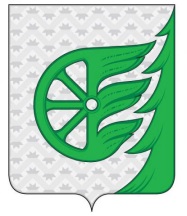 Администрация городского округа город ШахуньяНижегородской областиР А С П О Р Я Ж Е Н И Е№ п/пНаименование
мероприятияСрок исполненияНаименование показателя / вид документа31 декабря 2021 г.Целевые значения показателяЦелевые значения показателяЦелевые значения показателяЦелевые значения показателяЦелевые значения показателяЦелевые значения показателяЦелевые значения показателяРезультат исполнения мероприятияРезультат исполнения мероприятияРезультат исполнения мероприятияРезультат исполнения мероприятияРезультат исполнения мероприятияОтветственные исполнителиОтветственные исполнители№ п/пНаименование
мероприятияСрок исполненияНаименование показателя / вид документа31 декабря 2021 г.31 декабря 2022 г.31 декабря 2023 г.31 декабря 2024 г.31 декабря 2025 г.31 декабря 2025 г.31 декабря 2025 г.31 декабря 2025 г.Результат исполнения мероприятияРезультат исполнения мероприятияРезультат исполнения мероприятияРезультат исполнения мероприятияРезультат исполнения мероприятияОтветственные исполнителиОтветственные исполнители1.Системные мероприятия по содействию развитию конкуренции на территории городского округа город Шахунья Нижегородской областиСистемные мероприятия по содействию развитию конкуренции на территории городского округа город Шахунья Нижегородской областиСистемные мероприятия по содействию развитию конкуренции на территории городского округа город Шахунья Нижегородской областиСистемные мероприятия по содействию развитию конкуренции на территории городского округа город Шахунья Нижегородской областиСистемные мероприятия по содействию развитию конкуренции на территории городского округа город Шахунья Нижегородской областиСистемные мероприятия по содействию развитию конкуренции на территории городского округа город Шахунья Нижегородской областиСистемные мероприятия по содействию развитию конкуренции на территории городского округа город Шахунья Нижегородской областиСистемные мероприятия по содействию развитию конкуренции на территории городского округа город Шахунья Нижегородской областиСистемные мероприятия по содействию развитию конкуренции на территории городского округа город Шахунья Нижегородской областиСистемные мероприятия по содействию развитию конкуренции на территории городского округа город Шахунья Нижегородской областиСистемные мероприятия по содействию развитию конкуренции на территории городского округа город Шахунья Нижегородской областиСистемные мероприятия по содействию развитию конкуренции на территории городского округа город Шахунья Нижегородской областиСистемные мероприятия по содействию развитию конкуренции на территории городского округа город Шахунья Нижегородской областиСистемные мероприятия по содействию развитию конкуренции на территории городского округа город Шахунья Нижегородской областиСистемные мероприятия по содействию развитию конкуренции на территории городского округа город Шахунья Нижегородской областиСистемные мероприятия по содействию развитию конкуренции на территории городского округа город Шахунья Нижегородской областиСистемные мероприятия по содействию развитию конкуренции на территории городского округа город Шахунья Нижегородской областиСистемные мероприятия по содействию развитию конкуренции на территории городского округа город Шахунья Нижегородской области1.1.Развитие конкурентоспособности товаров, работ и услуг субъектов малого и среднего предпринимательстваРазвитие конкурентоспособности товаров, работ и услуг субъектов малого и среднего предпринимательстваРазвитие конкурентоспособности товаров, работ и услуг субъектов малого и среднего предпринимательстваРазвитие конкурентоспособности товаров, работ и услуг субъектов малого и среднего предпринимательстваРазвитие конкурентоспособности товаров, работ и услуг субъектов малого и среднего предпринимательстваРазвитие конкурентоспособности товаров, работ и услуг субъектов малого и среднего предпринимательстваРазвитие конкурентоспособности товаров, работ и услуг субъектов малого и среднего предпринимательстваРазвитие конкурентоспособности товаров, работ и услуг субъектов малого и среднего предпринимательстваРазвитие конкурентоспособности товаров, работ и услуг субъектов малого и среднего предпринимательстваРазвитие конкурентоспособности товаров, работ и услуг субъектов малого и среднего предпринимательстваРазвитие конкурентоспособности товаров, работ и услуг субъектов малого и среднего предпринимательстваРазвитие конкурентоспособности товаров, работ и услуг субъектов малого и среднего предпринимательстваРазвитие конкурентоспособности товаров, работ и услуг субъектов малого и среднего предпринимательстваРазвитие конкурентоспособности товаров, работ и услуг субъектов малого и среднего предпринимательстваРазвитие конкурентоспособности товаров, работ и услуг субъектов малого и среднего предпринимательстваРазвитие конкурентоспособности товаров, работ и услуг субъектов малого и среднего предпринимательстваРазвитие конкурентоспособности товаров, работ и услуг субъектов малого и среднего предпринимательстваРазвитие конкурентоспособности товаров, работ и услуг субъектов малого и среднего предпринимательства1.1.1.Обеспечение предоставления на безвозмездной основе консультационных услуг для субъектов предпринимательской деятельности (далее также – МСП)2022 – 2025 годаКоличествосубъектов МСП,получившихконсультационныеуслуги, тыс.ед.0,80,850,90,951111Обеспечение субъектов предпринимательской деятельности информационной, консультационной, юридической поддержкой по вопросам ведения деятельностиОбеспечение субъектов предпринимательской деятельности информационной, консультационной, юридической поддержкой по вопросам ведения деятельностиОбеспечение субъектов предпринимательской деятельности информационной, консультационной, юридической поддержкой по вопросам ведения деятельностиОбеспечение субъектов предпринимательской деятельности информационной, консультационной, юридической поддержкой по вопросам ведения деятельностиОбеспечение субъектов предпринимательской деятельности информационной, консультационной, юридической поддержкой по вопросам ведения деятельностиСектор по поддержке малого бизнеса и развития предпринимательства администрации городского округа город Шахунья (далее - Сектор по поддержке малого бизнеса), АНО «Шахунский центр развития бизнеса» (по согласованию)Сектор по поддержке малого бизнеса и развития предпринимательства администрации городского округа город Шахунья (далее - Сектор по поддержке малого бизнеса), АНО «Шахунский центр развития бизнеса» (по согласованию)1.2.Устранение избыточного муниципального регулирования, снижение административных барьеровУстранение избыточного муниципального регулирования, снижение административных барьеровУстранение избыточного муниципального регулирования, снижение административных барьеровУстранение избыточного муниципального регулирования, снижение административных барьеровУстранение избыточного муниципального регулирования, снижение административных барьеровУстранение избыточного муниципального регулирования, снижение административных барьеровУстранение избыточного муниципального регулирования, снижение административных барьеровУстранение избыточного муниципального регулирования, снижение административных барьеровУстранение избыточного муниципального регулирования, снижение административных барьеровУстранение избыточного муниципального регулирования, снижение административных барьеровУстранение избыточного муниципального регулирования, снижение административных барьеровУстранение избыточного муниципального регулирования, снижение административных барьеровУстранение избыточного муниципального регулирования, снижение административных барьеровУстранение избыточного муниципального регулирования, снижение административных барьеровУстранение избыточного муниципального регулирования, снижение административных барьеровУстранение избыточного муниципального регулирования, снижение административных барьеровУстранение избыточного муниципального регулирования, снижение административных барьеровУстранение избыточного муниципального регулирования, снижение административных барьеров1.2.1.Анализ практики реализации государственных функций и услуг, относящихся к полномочиям субъекта Российской Федерации, а также муниципальных функций и услуг на предмет соответствия такой практики статьям 15 и 16 Федерального закона от 26 июля 2006 г. № 135-ФЗ «О защите конкуренции»2022 -2025 годаЧисло нарушений ОМСУ Федерального закона от 26 июля 2016 г. № 135-ФЗ «О защите конкуренции» (статьи 15 и 16), ед.00000000Число нарушений органами исполнительной власти Нижегородской области и ОМСУ Федерального закона от 26 июля 2006 г. № 135-ФЗ «О защите конкуренции» (статьи 15 и 16) в 2025 году менее чем в 2020 годуЧисло нарушений органами исполнительной власти Нижегородской области и ОМСУ Федерального закона от 26 июля 2006 г. № 135-ФЗ «О защите конкуренции» (статьи 15 и 16) в 2025 году менее чем в 2020 годуЧисло нарушений органами исполнительной власти Нижегородской области и ОМСУ Федерального закона от 26 июля 2006 г. № 135-ФЗ «О защите конкуренции» (статьи 15 и 16) в 2025 году менее чем в 2020 годуЧисло нарушений органами исполнительной власти Нижегородской области и ОМСУ Федерального закона от 26 июля 2006 г. № 135-ФЗ «О защите конкуренции» (статьи 15 и 16) в 2025 году менее чем в 2020 годуЧисло нарушений органами исполнительной власти Нижегородской области и ОМСУ Федерального закона от 26 июля 2006 г. № 135-ФЗ «О защите конкуренции» (статьи 15 и 16) в 2025 году менее чем в 2020 годуЮридический отдел администрации городского округа город Шахунья (далее – Юридический отдел), Отдел экономики, прогнозирования и инвестиционной политики администрации городского округа город Шахунья (далее – Отдел экономики) Юридический отдел администрации городского округа город Шахунья (далее – Юридический отдел), Отдел экономики, прогнозирования и инвестиционной политики администрации городского округа город Шахунья (далее – Отдел экономики) 1.3.Совершенствование процессов управления в рамках полномочий органов местного самоуправления городского округа город Шахунья, закрепленных за ними законодательством Российской Федерации, муниципальной собственности, ограничение влияния муниципальных предприятий на конкуренциюСовершенствование процессов управления в рамках полномочий органов местного самоуправления городского округа город Шахунья, закрепленных за ними законодательством Российской Федерации, муниципальной собственности, ограничение влияния муниципальных предприятий на конкуренциюСовершенствование процессов управления в рамках полномочий органов местного самоуправления городского округа город Шахунья, закрепленных за ними законодательством Российской Федерации, муниципальной собственности, ограничение влияния муниципальных предприятий на конкуренциюСовершенствование процессов управления в рамках полномочий органов местного самоуправления городского округа город Шахунья, закрепленных за ними законодательством Российской Федерации, муниципальной собственности, ограничение влияния муниципальных предприятий на конкуренциюСовершенствование процессов управления в рамках полномочий органов местного самоуправления городского округа город Шахунья, закрепленных за ними законодательством Российской Федерации, муниципальной собственности, ограничение влияния муниципальных предприятий на конкуренциюСовершенствование процессов управления в рамках полномочий органов местного самоуправления городского округа город Шахунья, закрепленных за ними законодательством Российской Федерации, муниципальной собственности, ограничение влияния муниципальных предприятий на конкуренциюСовершенствование процессов управления в рамках полномочий органов местного самоуправления городского округа город Шахунья, закрепленных за ними законодательством Российской Федерации, муниципальной собственности, ограничение влияния муниципальных предприятий на конкуренциюСовершенствование процессов управления в рамках полномочий органов местного самоуправления городского округа город Шахунья, закрепленных за ними законодательством Российской Федерации, муниципальной собственности, ограничение влияния муниципальных предприятий на конкуренциюСовершенствование процессов управления в рамках полномочий органов местного самоуправления городского округа город Шахунья, закрепленных за ними законодательством Российской Федерации, муниципальной собственности, ограничение влияния муниципальных предприятий на конкуренциюСовершенствование процессов управления в рамках полномочий органов местного самоуправления городского округа город Шахунья, закрепленных за ними законодательством Российской Федерации, муниципальной собственности, ограничение влияния муниципальных предприятий на конкуренциюСовершенствование процессов управления в рамках полномочий органов местного самоуправления городского округа город Шахунья, закрепленных за ними законодательством Российской Федерации, муниципальной собственности, ограничение влияния муниципальных предприятий на конкуренциюСовершенствование процессов управления в рамках полномочий органов местного самоуправления городского округа город Шахунья, закрепленных за ними законодательством Российской Федерации, муниципальной собственности, ограничение влияния муниципальных предприятий на конкуренциюСовершенствование процессов управления в рамках полномочий органов местного самоуправления городского округа город Шахунья, закрепленных за ними законодательством Российской Федерации, муниципальной собственности, ограничение влияния муниципальных предприятий на конкуренциюСовершенствование процессов управления в рамках полномочий органов местного самоуправления городского округа город Шахунья, закрепленных за ними законодательством Российской Федерации, муниципальной собственности, ограничение влияния муниципальных предприятий на конкуренциюСовершенствование процессов управления в рамках полномочий органов местного самоуправления городского округа город Шахунья, закрепленных за ними законодательством Российской Федерации, муниципальной собственности, ограничение влияния муниципальных предприятий на конкуренциюСовершенствование процессов управления в рамках полномочий органов местного самоуправления городского округа город Шахунья, закрепленных за ними законодательством Российской Федерации, муниципальной собственности, ограничение влияния муниципальных предприятий на конкуренциюСовершенствование процессов управления в рамках полномочий органов местного самоуправления городского округа город Шахунья, закрепленных за ними законодательством Российской Федерации, муниципальной собственности, ограничение влияния муниципальных предприятий на конкуренциюСовершенствование процессов управления в рамках полномочий органов местного самоуправления городского округа город Шахунья, закрепленных за ними законодательством Российской Федерации, муниципальной собственности, ограничение влияния муниципальных предприятий на конкуренцию1.3.1.Сокращение количества муниципальных предприятий на конкурентных рынках городского округа город Шахунья Нижегородской области2024 -2025 годаКоличество ликвидированных и реорганизованных муниципальных унитарных предприятий, ед.00050000Снижение влияния муниципальных предприятий на конкуренциюСнижение влияния муниципальных предприятий на конкуренциюСнижение влияния муниципальных предприятий на конкуренциюСнижение влияния муниципальных предприятий на конкуренциюСнижение влияния муниципальных предприятий на конкуренциюОтдел муниципального имущества и земельных ресурсов городского округа город Шахунья (далее – Отдел муниципального имущества), Отдел промышленности, транспорта, связи, жилищно-коммунального хозяйства и энергетики городского округа город Шахунья(далее - Отдел промышленности), Сектор по поддержке малого бизнеса, Юридический отдел Отдел муниципального имущества и земельных ресурсов городского округа город Шахунья (далее – Отдел муниципального имущества), Отдел промышленности, транспорта, связи, жилищно-коммунального хозяйства и энергетики городского округа город Шахунья(далее - Отдел промышленности), Сектор по поддержке малого бизнеса, Юридический отдел 1.3.2Составление плана-графика полной инвентаризации муниципального имущества, в том числе закрепленного за предприятиями и учреждениями2024 -2025 годаПланы-графики инвентаризациинетнетнетдададададаСформирован перечень муниципального имущества, не соответствующего требованиям отнесения к категории имущества, предназначенного для реализации функций и полномочий органов местного самоуправленияСформирован перечень муниципального имущества, не соответствующего требованиям отнесения к категории имущества, предназначенного для реализации функций и полномочий органов местного самоуправленияСформирован перечень муниципального имущества, не соответствующего требованиям отнесения к категории имущества, предназначенного для реализации функций и полномочий органов местного самоуправленияСформирован перечень муниципального имущества, не соответствующего требованиям отнесения к категории имущества, предназначенного для реализации функций и полномочий органов местного самоуправленияСформирован перечень муниципального имущества, не соответствующего требованиям отнесения к категории имущества, предназначенного для реализации функций и полномочий органов местного самоуправленияОтдел муниципального имущества Отдел муниципального имущества 1.3.3.Проведение инвентаризации муниципального имущества, определение муниципального имущества, не соответствующего требованиям отнесения к категории имущества, предназначенного для реализации функций и полномочий органов местного самоуправления2024 -2025 годаПроведение инвентаризациинетнетнетдададададаСформирован перечень муниципального имущества, не соответствующего требованиям отнесения к категории имущества, предназначенного для реализации функций и полномочий органов местного самоуправленияСформирован перечень муниципального имущества, не соответствующего требованиям отнесения к категории имущества, предназначенного для реализации функций и полномочий органов местного самоуправленияСформирован перечень муниципального имущества, не соответствующего требованиям отнесения к категории имущества, предназначенного для реализации функций и полномочий органов местного самоуправленияСформирован перечень муниципального имущества, не соответствующего требованиям отнесения к категории имущества, предназначенного для реализации функций и полномочий органов местного самоуправленияСформирован перечень муниципального имущества, не соответствующего требованиям отнесения к категории имущества, предназначенного для реализации функций и полномочий органов местного самоуправленияОтдел муниципального имущества Отдел муниципального имущества 1.3.4.Включение имущества, не соответствующего требованиям отнесения к категории имущества, предназначенного для реализации функций и полномочий органов местного самоуправления в программу приватизации или план по перепрофилированию (изменению целевого назначения) муниципального имущества2024 -2025 годаПланы приватизации и/или планы по перепрофилированию (изменению целевого назначения) муниципального имуществанетнетнетдададададаОбеспечена приватизация либо перепрофилирование (изменение целевого назначения имущества) муниципального имущества, не соответствующего требованиям отнесения к категории имущества, предназначенного для реализации функций и полномочий органов местного самоуправленияОбеспечена приватизация либо перепрофилирование (изменение целевого назначения имущества) муниципального имущества, не соответствующего требованиям отнесения к категории имущества, предназначенного для реализации функций и полномочий органов местного самоуправленияОбеспечена приватизация либо перепрофилирование (изменение целевого назначения имущества) муниципального имущества, не соответствующего требованиям отнесения к категории имущества, предназначенного для реализации функций и полномочий органов местного самоуправленияОбеспечена приватизация либо перепрофилирование (изменение целевого назначения имущества) муниципального имущества, не соответствующего требованиям отнесения к категории имущества, предназначенного для реализации функций и полномочий органов местного самоуправленияОбеспечена приватизация либо перепрофилирование (изменение целевого назначения имущества) муниципального имущества, не соответствующего требованиям отнесения к категории имущества, предназначенного для реализации функций и полномочий органов местного самоуправленияОтдел муниципального имущества Отдел муниципального имущества 1.3.5.Организация и проведение публичных торгов по реализации имущества, не соответствующего требованиям отнесения к категории имущества, предназначенного для реализации функций и полномочий органов местного самоуправления, перепрофилирование (изменению целевого назначения) муниципального имущества2024 -2025 годаОтчеты об итогах исполнения планов приватизации, в соответствии с Правилами разработки прогнозных планов (программ) приватизации государственного и муниципального имущества, утвержденными постановлением Правительства Российской Федерации от 26 декабря 2005 г. № 806, % исполнения плана---50100100100100Снижение неэффективности использования муниципального имуществаСнижение неэффективности использования муниципального имуществаСнижение неэффективности использования муниципального имуществаСнижение неэффективности использования муниципального имуществаСнижение неэффективности использования муниципального имуществаОтдел муниципального имущества Отдел муниципального имущества 1.3.6.Проведение хозяйствующими субъектами, доля участия муниципальных образований в которых составляет 50 и более процентов, публичных торгов или иных конкурентных процедур при реализации имущества2022 -2025 годаРеализация имущества хозяйствующими субъектами, доля участия муниципальных образований в которых составляет 50 и более процентов, на основе публичных торгов или иных конкурентных процедурПостоянноПостоянноПостоянноПостоянноПостоянноПостоянноПостоянноПостоянноПовышение эффективности управления объектами муниципальной собственностиПовышение эффективности управления объектами муниципальной собственностиПовышение эффективности управления объектами муниципальной собственностиПовышение эффективности управления объектами муниципальной собственностиПовышение эффективности управления объектами муниципальной собственностиОтдел муниципального имущества Отдел муниципального имущества 1.4.Обеспечение и сохранение целевого использования муниципальных объектов недвижимого имущества в социальной сфереОбеспечение и сохранение целевого использования муниципальных объектов недвижимого имущества в социальной сфереОбеспечение и сохранение целевого использования муниципальных объектов недвижимого имущества в социальной сфереОбеспечение и сохранение целевого использования муниципальных объектов недвижимого имущества в социальной сфереОбеспечение и сохранение целевого использования муниципальных объектов недвижимого имущества в социальной сфереОбеспечение и сохранение целевого использования муниципальных объектов недвижимого имущества в социальной сфереОбеспечение и сохранение целевого использования муниципальных объектов недвижимого имущества в социальной сфереОбеспечение и сохранение целевого использования муниципальных объектов недвижимого имущества в социальной сфереОбеспечение и сохранение целевого использования муниципальных объектов недвижимого имущества в социальной сфереОбеспечение и сохранение целевого использования муниципальных объектов недвижимого имущества в социальной сфереОбеспечение и сохранение целевого использования муниципальных объектов недвижимого имущества в социальной сфереОбеспечение и сохранение целевого использования муниципальных объектов недвижимого имущества в социальной сфереОбеспечение и сохранение целевого использования муниципальных объектов недвижимого имущества в социальной сфереОбеспечение и сохранение целевого использования муниципальных объектов недвижимого имущества в социальной сфереОбеспечение и сохранение целевого использования муниципальных объектов недвижимого имущества в социальной сфереОбеспечение и сохранение целевого использования муниципальных объектов недвижимого имущества в социальной сфереОбеспечение и сохранение целевого использования муниципальных объектов недвижимого имущества в социальной сфереОбеспечение и сохранение целевого использования муниципальных объектов недвижимого имущества в социальной сфере1.4.1.Анализ целевого использования муниципальных объектов недвижимого имущества, выявление неиспользуемых по назначению объектов социальной сферы, их передача немуниципальным организациям (с обязательством сохранения целевого назначения и использования объекта недвижимого имущества в одной или нескольких из следующих сфер: дошкольное образование, детский отдых и оздоровление, спорт, здравоохранение, социальное обслуживание, культура)2022 -2025 годаДоля государственных (муниципальных) объектов недвижимого имущества, используемых по назначению, %100100100100100100100100Создание условий для привлечения негосударственных организаций в сферу оказания социальных услугСоздание условий для привлечения негосударственных организаций в сферу оказания социальных услугСоздание условий для привлечения негосударственных организаций в сферу оказания социальных услугСоздание условий для привлечения негосударственных организаций в сферу оказания социальных услугСоздание условий для привлечения негосударственных организаций в сферу оказания социальных услугОтдел муниципального имущества Отдел муниципального имущества 1.5Развитие механизмов поддержки технического и научно-технического творчества детей и молодежи, обучения их правовой, технологической грамотности и основам цифровой экономикиРазвитие механизмов поддержки технического и научно-технического творчества детей и молодежи, обучения их правовой, технологической грамотности и основам цифровой экономикиРазвитие механизмов поддержки технического и научно-технического творчества детей и молодежи, обучения их правовой, технологической грамотности и основам цифровой экономикиРазвитие механизмов поддержки технического и научно-технического творчества детей и молодежи, обучения их правовой, технологической грамотности и основам цифровой экономикиРазвитие механизмов поддержки технического и научно-технического творчества детей и молодежи, обучения их правовой, технологической грамотности и основам цифровой экономикиРазвитие механизмов поддержки технического и научно-технического творчества детей и молодежи, обучения их правовой, технологической грамотности и основам цифровой экономикиРазвитие механизмов поддержки технического и научно-технического творчества детей и молодежи, обучения их правовой, технологической грамотности и основам цифровой экономикиРазвитие механизмов поддержки технического и научно-технического творчества детей и молодежи, обучения их правовой, технологической грамотности и основам цифровой экономикиРазвитие механизмов поддержки технического и научно-технического творчества детей и молодежи, обучения их правовой, технологической грамотности и основам цифровой экономикиРазвитие механизмов поддержки технического и научно-технического творчества детей и молодежи, обучения их правовой, технологической грамотности и основам цифровой экономикиРазвитие механизмов поддержки технического и научно-технического творчества детей и молодежи, обучения их правовой, технологической грамотности и основам цифровой экономикиРазвитие механизмов поддержки технического и научно-технического творчества детей и молодежи, обучения их правовой, технологической грамотности и основам цифровой экономикиРазвитие механизмов поддержки технического и научно-технического творчества детей и молодежи, обучения их правовой, технологической грамотности и основам цифровой экономикиРазвитие механизмов поддержки технического и научно-технического творчества детей и молодежи, обучения их правовой, технологической грамотности и основам цифровой экономикиРазвитие механизмов поддержки технического и научно-технического творчества детей и молодежи, обучения их правовой, технологической грамотности и основам цифровой экономикиРазвитие механизмов поддержки технического и научно-технического творчества детей и молодежи, обучения их правовой, технологической грамотности и основам цифровой экономикиРазвитие механизмов поддержки технического и научно-технического творчества детей и молодежи, обучения их правовой, технологической грамотности и основам цифровой экономикиРазвитие механизмов поддержки технического и научно-технического творчества детей и молодежи, обучения их правовой, технологической грамотности и основам цифровой экономики1.5.1.Участие в мероприятиях по развитию научно-технического творчества: областных конкурсов технического творчества, соревнований по спортивно-техническим видам спорта, областных конкурсов детского и юношеского медиатворчества, информационных технологий, регионального фестиваля «РобоФест-НН»2022 -2025 годаУвеличение количества детей и молодежи по участию в мероприятиях, направленных на развитие научно-технического творчества, чел.212464568662769769769769Создание условий для выявления и творческого развития одаренных и талантливых детей и молодежи, развитие мотивации у детей к познанию и творчествуСоздание условий для выявления и творческого развития одаренных и талантливых детей и молодежи, развитие мотивации у детей к познанию и творчествуСоздание условий для выявления и творческого развития одаренных и талантливых детей и молодежи, развитие мотивации у детей к познанию и творчествуСоздание условий для выявления и творческого развития одаренных и талантливых детей и молодежи, развитие мотивации у детей к познанию и творчествуСоздание условий для выявления и творческого развития одаренных и талантливых детей и молодежи, развитие мотивации у детей к познанию и творчествуУправление образования администрации городского округа город Шахунья(далее- Управление образования)Управление образования администрации городского округа город Шахунья(далее- Управление образования)1.6.Обеспечение равных условий доступа к информации об имуществе, находящемся в собственности городского округа город ШахуньяОбеспечение равных условий доступа к информации об имуществе, находящемся в собственности городского округа город ШахуньяОбеспечение равных условий доступа к информации об имуществе, находящемся в собственности городского округа город ШахуньяОбеспечение равных условий доступа к информации об имуществе, находящемся в собственности городского округа город ШахуньяОбеспечение равных условий доступа к информации об имуществе, находящемся в собственности городского округа город ШахуньяОбеспечение равных условий доступа к информации об имуществе, находящемся в собственности городского округа город ШахуньяОбеспечение равных условий доступа к информации об имуществе, находящемся в собственности городского округа город ШахуньяОбеспечение равных условий доступа к информации об имуществе, находящемся в собственности городского округа город ШахуньяОбеспечение равных условий доступа к информации об имуществе, находящемся в собственности городского округа город ШахуньяОбеспечение равных условий доступа к информации об имуществе, находящемся в собственности городского округа город ШахуньяОбеспечение равных условий доступа к информации об имуществе, находящемся в собственности городского округа город ШахуньяОбеспечение равных условий доступа к информации об имуществе, находящемся в собственности городского округа город ШахуньяОбеспечение равных условий доступа к информации об имуществе, находящемся в собственности городского округа город ШахуньяОбеспечение равных условий доступа к информации об имуществе, находящемся в собственности городского округа город ШахуньяОбеспечение равных условий доступа к информации об имуществе, находящемся в собственности городского округа город ШахуньяОбеспечение равных условий доступа к информации об имуществе, находящемся в собственности городского округа город ШахуньяОбеспечение равных условий доступа к информации об имуществе, находящемся в собственности городского округа город ШахуньяОбеспечение равных условий доступа к информации об имуществе, находящемся в собственности городского округа город Шахунья1.6.1.Размещение информации о реализации имущества, находящегося в муниципальной собственности, а также о предоставлении его в аренду в средствах массовой информации, в том числе в информационно-телекоммуникационной сети «Интернет» (далее – сеть «Интернет») 2022 -2025 годаРазмещение информационных сообщений в средствах массовой информации по мере проведения аукционов по продаже или предоставлению имущества в арендудадададададададаПовышение прозрачности и обеспечение равного доступа к информации об объектах, находящихся в собственности городского округа город Шахунья Нижегородской области Повышение прозрачности и обеспечение равного доступа к информации об объектах, находящихся в собственности городского округа город Шахунья Нижегородской области Повышение прозрачности и обеспечение равного доступа к информации об объектах, находящихся в собственности городского округа город Шахунья Нижегородской области Повышение прозрачности и обеспечение равного доступа к информации об объектах, находящихся в собственности городского округа город Шахунья Нижегородской области Повышение прозрачности и обеспечение равного доступа к информации об объектах, находящихся в собственности городского округа город Шахунья Нижегородской области Отдел муниципального имущества Отдел муниципального имущества 1.6.2.Обеспечение опубликования и актуализации в сети «Интернет» информации об объектах (наименование, местонахождения, характеристики, целевое значение, существующие ограничения их использования и обременения правами третьих лиц), находящихся в муниципальной собственности городского округа город Шахунья2022 -2025 годаРазмещение на официальном сайте городского округа город Шахунья в сети «Интернет» актуальной информации об объектах, находящихся в муниципальной собственности дадададададададаПовышение прозрачности и обеспечение равного доступа к информации об объектах, находящихся в собственности городского округа город Шахунья Нижегородской области Повышение прозрачности и обеспечение равного доступа к информации об объектах, находящихся в собственности городского округа город Шахунья Нижегородской области Повышение прозрачности и обеспечение равного доступа к информации об объектах, находящихся в собственности городского округа город Шахунья Нижегородской области Повышение прозрачности и обеспечение равного доступа к информации об объектах, находящихся в собственности городского округа город Шахунья Нижегородской области Повышение прозрачности и обеспечение равного доступа к информации об объектах, находящихся в собственности городского округа город Шахунья Нижегородской области Отдел муниципального имущества Отдел муниципального имущества 1.6.3.Обеспечение опубликования и актуализации в сети «Интернет» информации об имуществе, находящемся в собственности городского округа город Шахунья, включаемом в перечни для предоставления на льготных условиях субъектам малого и среднего предпринимательства, о реализации такого имущества или предоставлении его во владение и (или) пользование 2022 -2025 годаРазмещение и актуализация информации об имуществе, находящемся в собственности муниципальных образований на официальном сайте администрации городского округа город Шахунья в сети «Интернет»дадададададададаПовышение прозрачности и обеспечение равного доступа к информации об объектах, находящихся в собственности городского округа город Шахунья Нижегородской области Повышение прозрачности и обеспечение равного доступа к информации об объектах, находящихся в собственности городского округа город Шахунья Нижегородской области Повышение прозрачности и обеспечение равного доступа к информации об объектах, находящихся в собственности городского округа город Шахунья Нижегородской области Повышение прозрачности и обеспечение равного доступа к информации об объектах, находящихся в собственности городского округа город Шахунья Нижегородской области Повышение прозрачности и обеспечение равного доступа к информации об объектах, находящихся в собственности городского округа город Шахунья Нижегородской области Отдел муниципального имущества Отдел муниципального имущества 1.7.Мероприятия, направленные на создание благоприятных условий для ведения предпринимательской деятельности в сфере образованияМероприятия, направленные на создание благоприятных условий для ведения предпринимательской деятельности в сфере образованияМероприятия, направленные на создание благоприятных условий для ведения предпринимательской деятельности в сфере образованияМероприятия, направленные на создание благоприятных условий для ведения предпринимательской деятельности в сфере образованияМероприятия, направленные на создание благоприятных условий для ведения предпринимательской деятельности в сфере образованияМероприятия, направленные на создание благоприятных условий для ведения предпринимательской деятельности в сфере образованияМероприятия, направленные на создание благоприятных условий для ведения предпринимательской деятельности в сфере образованияМероприятия, направленные на создание благоприятных условий для ведения предпринимательской деятельности в сфере образованияМероприятия, направленные на создание благоприятных условий для ведения предпринимательской деятельности в сфере образованияМероприятия, направленные на создание благоприятных условий для ведения предпринимательской деятельности в сфере образованияМероприятия, направленные на создание благоприятных условий для ведения предпринимательской деятельности в сфере образованияМероприятия, направленные на создание благоприятных условий для ведения предпринимательской деятельности в сфере образованияМероприятия, направленные на создание благоприятных условий для ведения предпринимательской деятельности в сфере образованияМероприятия, направленные на создание благоприятных условий для ведения предпринимательской деятельности в сфере образованияМероприятия, направленные на создание благоприятных условий для ведения предпринимательской деятельности в сфере образованияМероприятия, направленные на создание благоприятных условий для ведения предпринимательской деятельности в сфере образованияМероприятия, направленные на создание благоприятных условий для ведения предпринимательской деятельности в сфере образованияМероприятия, направленные на создание благоприятных условий для ведения предпринимательской деятельности в сфере образования1.7.1.Подготовка предложений по расширению видов поддержки негосударственных организаций, реализующих программы дошкольного, общего и среднего профессионального образования (в том числе по предоставлению льготных ставок налога на имущество)2022 -2025 годаНормативный правовой акт (в случае принятия положительного решения)--------Увеличение числа негосударственных образовательных организаций, реализующих программы дошкольного, общего и среднего профессионального образования.Повышение качества услуг в сфере образованияУвеличение числа негосударственных образовательных организаций, реализующих программы дошкольного, общего и среднего профессионального образования.Повышение качества услуг в сфере образованияУвеличение числа негосударственных образовательных организаций, реализующих программы дошкольного, общего и среднего профессионального образования.Повышение качества услуг в сфере образованияУвеличение числа негосударственных образовательных организаций, реализующих программы дошкольного, общего и среднего профессионального образования.Повышение качества услуг в сфере образованияУвеличение числа негосударственных образовательных организаций, реализующих программы дошкольного, общего и среднего профессионального образования.Повышение качества услуг в сфере образованияУправление образования Управление образования 1.7.2Организация и ведение открытого реестра выданных муниципальных преференций образовательным организациям2022 - 2025 годыНормативный правовой акт (при необходимости)--------Ведение открытого реестраВедение открытого реестраВедение открытого реестраВедение открытого реестраВедение открытого реестраУправление образования Управление образования 1.7.3Содействие созданию новых мест в негосударственных организациях, предоставляющих услуги дошкольного, общего и среднего профессионального образования, а также мест в группах кратковременного пребывания детей2022 - 2025 годыНормативный правовой акт/программа мероприятий (при необходимости)--------Создание новых мест в негосударственных организацияхСоздание новых мест в негосударственных организацияхСоздание новых мест в негосударственных организацияхСоздание новых мест в негосударственных организацияхСоздание новых мест в негосударственных организацияхУправление образования Управление образования 1.8.Мероприятия, направленные на увеличение количества нестационарных и мобильных торговых объектов и торговых мест (далее – НТО)Мероприятия, направленные на увеличение количества нестационарных и мобильных торговых объектов и торговых мест (далее – НТО)Мероприятия, направленные на увеличение количества нестационарных и мобильных торговых объектов и торговых мест (далее – НТО)Мероприятия, направленные на увеличение количества нестационарных и мобильных торговых объектов и торговых мест (далее – НТО)Мероприятия, направленные на увеличение количества нестационарных и мобильных торговых объектов и торговых мест (далее – НТО)Мероприятия, направленные на увеличение количества нестационарных и мобильных торговых объектов и торговых мест (далее – НТО)Мероприятия, направленные на увеличение количества нестационарных и мобильных торговых объектов и торговых мест (далее – НТО)Мероприятия, направленные на увеличение количества нестационарных и мобильных торговых объектов и торговых мест (далее – НТО)Мероприятия, направленные на увеличение количества нестационарных и мобильных торговых объектов и торговых мест (далее – НТО)Мероприятия, направленные на увеличение количества нестационарных и мобильных торговых объектов и торговых мест (далее – НТО)Мероприятия, направленные на увеличение количества нестационарных и мобильных торговых объектов и торговых мест (далее – НТО)Мероприятия, направленные на увеличение количества нестационарных и мобильных торговых объектов и торговых мест (далее – НТО)Мероприятия, направленные на увеличение количества нестационарных и мобильных торговых объектов и торговых мест (далее – НТО)Мероприятия, направленные на увеличение количества нестационарных и мобильных торговых объектов и торговых мест (далее – НТО)Мероприятия, направленные на увеличение количества нестационарных и мобильных торговых объектов и торговых мест (далее – НТО)Мероприятия, направленные на увеличение количества нестационарных и мобильных торговых объектов и торговых мест (далее – НТО)Мероприятия, направленные на увеличение количества нестационарных и мобильных торговых объектов и торговых мест (далее – НТО)Мероприятия, направленные на увеличение количества нестационарных и мобильных торговых объектов и торговых мест (далее – НТО)1.8.1.Проведение открытого опроса предпринимателей в целях определения спроса/потребности в предоставлении мест под размещение НТО2022 -2025 года011111Увеличение количества нестационарных и мобильных торговых объектов и торговых мест под них не менее чем на 10% к 2025 году по отношению к 2020 годуУвеличение количества нестационарных и мобильных торговых объектов и торговых мест под них не менее чем на 10% к 2025 году по отношению к 2020 годуУвеличение количества нестационарных и мобильных торговых объектов и торговых мест под них не менее чем на 10% к 2025 году по отношению к 2020 годуУвеличение количества нестационарных и мобильных торговых объектов и торговых мест под них не менее чем на 10% к 2025 году по отношению к 2020 годуУвеличение количества нестационарных и мобильных торговых объектов и торговых мест под них не менее чем на 10% к 2025 году по отношению к 2020 годуУвеличение количества нестационарных и мобильных торговых объектов и торговых мест под них не менее чем на 10% к 2025 году по отношению к 2020 годуСектор по поддержке малого бизнесаСектор по поддержке малого бизнесаСектор по поддержке малого бизнеса1.8.2.Внесение изменений в схему размещения НТО (расширение перечня объектов)2022 - 2025 годыУтверждение актуализированных муниципальных схем размещения НТО------Увеличение количества нестационарных и мобильных торговых объектов и торговых мест под нихУвеличение количества нестационарных и мобильных торговых объектов и торговых мест под нихУвеличение количества нестационарных и мобильных торговых объектов и торговых мест под нихУвеличение количества нестационарных и мобильных торговых объектов и торговых мест под нихУвеличение количества нестационарных и мобильных торговых объектов и торговых мест под нихУвеличение количества нестационарных и мобильных торговых объектов и торговых мест под нихСектор по поддержке малого бизнесаСектор по поддержке малого бизнесаСектор по поддержке малого бизнеса1.8.3.Участие в проведении выставок/ярмарок, включая организацию дополнительных площадок «Покупайте нижегородское» (освобождение нижегородских сельхозтоваропроизводителей от платы за их использование)Муниципальная программа «Развитие предпринимательства в городском округе город Шахунья Нижегородской области», участие в государственной программе «Развитие предпринимательства Нижегородской области»------Проведение выставок/ярмарокПроведение выставок/ярмарокПроведение выставок/ярмарокПроведение выставок/ярмарокПроведение выставок/ярмарокПроведение выставок/ярмарокСектор по поддержке малого бизнесаСектор по поддержке малого бизнесаСектор по поддержке малого бизнеса2.Мероприятия в отдельных отраслях (сферах) экономики городского округа город Шахунья Нижегородской областиМероприятия в отдельных отраслях (сферах) экономики городского округа город Шахунья Нижегородской областиМероприятия в отдельных отраслях (сферах) экономики городского округа город Шахунья Нижегородской областиМероприятия в отдельных отраслях (сферах) экономики городского округа город Шахунья Нижегородской областиМероприятия в отдельных отраслях (сферах) экономики городского округа город Шахунья Нижегородской областиМероприятия в отдельных отраслях (сферах) экономики городского округа город Шахунья Нижегородской областиМероприятия в отдельных отраслях (сферах) экономики городского округа город Шахунья Нижегородской областиМероприятия в отдельных отраслях (сферах) экономики городского округа город Шахунья Нижегородской областиМероприятия в отдельных отраслях (сферах) экономики городского округа город Шахунья Нижегородской областиМероприятия в отдельных отраслях (сферах) экономики городского округа город Шахунья Нижегородской областиМероприятия в отдельных отраслях (сферах) экономики городского округа город Шахунья Нижегородской областиМероприятия в отдельных отраслях (сферах) экономики городского округа город Шахунья Нижегородской областиМероприятия в отдельных отраслях (сферах) экономики городского округа город Шахунья Нижегородской областиМероприятия в отдельных отраслях (сферах) экономики городского округа город Шахунья Нижегородской областиМероприятия в отдельных отраслях (сферах) экономики городского округа город Шахунья Нижегородской областиМероприятия в отдельных отраслях (сферах) экономики городского округа город Шахунья Нижегородской областиМероприятия в отдельных отраслях (сферах) экономики городского округа город Шахунья Нижегородской областиМероприятия в отдельных отраслях (сферах) экономики городского округа город Шахунья Нижегородской области2.1.Рынок ритуальных услугРынок ритуальных услугРынок ритуальных услугРынок ритуальных услугРынок ритуальных услугРынок ритуальных услугРынок ритуальных услугРынок ритуальных услугРынок ритуальных услугРынок ритуальных услугРынок ритуальных услугРынок ритуальных услугРынок ритуальных услугРынок ритуальных услугРынок ритуальных услугРынок ритуальных услугРынок ритуальных услугРынок ритуальных услуг2.1.1.Проведение инвентаризации действующих мест погребения 2022 -2025 годаПроведение инвентаризации в соответствие с разработанным и утверждённым порядком проведения инвентаризации захоронений на кладбищах, расположенных на территории городского округа (Постановление Правительства Нижегородской области от 14 октября 2020 г. № 846)-----Созданы и размещены на региональных порталах государственных и муниципальных услуг реестры кладбищ и мест захоронений на них, в которые включены сведения о существующих кладбищах и местах захоронений на них:в отношении 20% общего количества существующих кладбищ до 31 декабря 2023 г.;в отношении 50 % общего количества существующих кладбищ до 31 декабря 2024 г.;в отношении всех существующих кладбищ до 31 декабря 2025 г.Созданы и размещены на региональных порталах государственных и муниципальных услуг реестры кладбищ и мест захоронений на них, в которые включены сведения о существующих кладбищах и местах захоронений на них:в отношении 20% общего количества существующих кладбищ до 31 декабря 2023 г.;в отношении 50 % общего количества существующих кладбищ до 31 декабря 2024 г.;в отношении всех существующих кладбищ до 31 декабря 2025 г.Созданы и размещены на региональных порталах государственных и муниципальных услуг реестры кладбищ и мест захоронений на них, в которые включены сведения о существующих кладбищах и местах захоронений на них:в отношении 20% общего количества существующих кладбищ до 31 декабря 2023 г.;в отношении 50 % общего количества существующих кладбищ до 31 декабря 2024 г.;в отношении всех существующих кладбищ до 31 декабря 2025 г.Созданы и размещены на региональных порталах государственных и муниципальных услуг реестры кладбищ и мест захоронений на них, в которые включены сведения о существующих кладбищах и местах захоронений на них:в отношении 20% общего количества существующих кладбищ до 31 декабря 2023 г.;в отношении 50 % общего количества существующих кладбищ до 31 декабря 2024 г.;в отношении всех существующих кладбищ до 31 декабря 2025 г.Созданы и размещены на региональных порталах государственных и муниципальных услуг реестры кладбищ и мест захоронений на них, в которые включены сведения о существующих кладбищах и местах захоронений на них:в отношении 20% общего количества существующих кладбищ до 31 декабря 2023 г.;в отношении 50 % общего количества существующих кладбищ до 31 декабря 2024 г.;в отношении всех существующих кладбищ до 31 декабря 2025 г.Созданы и размещены на региональных порталах государственных и муниципальных услуг реестры кладбищ и мест захоронений на них, в которые включены сведения о существующих кладбищах и местах захоронений на них:в отношении 20% общего количества существующих кладбищ до 31 декабря 2023 г.;в отношении 50 % общего количества существующих кладбищ до 31 декабря 2024 г.;в отношении всех существующих кладбищ до 31 декабря 2025 г.Управление по работе с территориями и благоустройству администрации городского округа город Шахунья (далее –Управление по работе с территориями)Управление по работе с территориями и благоустройству администрации городского округа город Шахунья (далее –Управление по работе с территориями)Управление по работе с территориями и благоустройству администрации городского округа город Шахунья (далее –Управление по работе с территориями)Управление по работе с территориями и благоустройству администрации городского округа город Шахунья (далее –Управление по работе с территориями)2.1.2.Создание реестра кладбищ и мест захоронений, расположенных на территории Нижегородской области по итогам проведенной инвентаризации, с размещением информации из реестра на региональном портале государственных и муниципальных услуг2022 - 2025 годыНормативный правовой акт (при необходимости)-----Созданы и размещены на региональных порталах государственных и муниципальных услуг реестры кладбищ и мест захоронений на них, в которые включены сведения о существующих кладбищах и местах захоронений на них:в отношении 20% общего количества существующих кладбищ до 31 декабря 2023 г.;в отношении 50 % общего количества существующих кладбищ до 31 декабря 2024 г.;в отношении всех существующих кладбищ до 31 декабря 2025 г.Созданы и размещены на региональных порталах государственных и муниципальных услуг реестры кладбищ и мест захоронений на них, в которые включены сведения о существующих кладбищах и местах захоронений на них:в отношении 20% общего количества существующих кладбищ до 31 декабря 2023 г.;в отношении 50 % общего количества существующих кладбищ до 31 декабря 2024 г.;в отношении всех существующих кладбищ до 31 декабря 2025 г.Созданы и размещены на региональных порталах государственных и муниципальных услуг реестры кладбищ и мест захоронений на них, в которые включены сведения о существующих кладбищах и местах захоронений на них:в отношении 20% общего количества существующих кладбищ до 31 декабря 2023 г.;в отношении 50 % общего количества существующих кладбищ до 31 декабря 2024 г.;в отношении всех существующих кладбищ до 31 декабря 2025 г.Созданы и размещены на региональных порталах государственных и муниципальных услуг реестры кладбищ и мест захоронений на них, в которые включены сведения о существующих кладбищах и местах захоронений на них:в отношении 20% общего количества существующих кладбищ до 31 декабря 2023 г.;в отношении 50 % общего количества существующих кладбищ до 31 декабря 2024 г.;в отношении всех существующих кладбищ до 31 декабря 2025 г.Созданы и размещены на региональных порталах государственных и муниципальных услуг реестры кладбищ и мест захоронений на них, в которые включены сведения о существующих кладбищах и местах захоронений на них:в отношении 20% общего количества существующих кладбищ до 31 декабря 2023 г.;в отношении 50 % общего количества существующих кладбищ до 31 декабря 2024 г.;в отношении всех существующих кладбищ до 31 декабря 2025 г.Созданы и размещены на региональных порталах государственных и муниципальных услуг реестры кладбищ и мест захоронений на них, в которые включены сведения о существующих кладбищах и местах захоронений на них:в отношении 20% общего количества существующих кладбищ до 31 декабря 2023 г.;в отношении 50 % общего количества существующих кладбищ до 31 декабря 2024 г.;в отношении всех существующих кладбищ до 31 декабря 2025 г.Управление по работе с территориями и благоустройству администрации городского округа город Шахунья (далее –Управление по работе с территориями)Управление по работе с территориями и благоустройству администрации городского округа город Шахунья (далее –Управление по работе с территориями)Управление по работе с территориями и благоустройству администрации городского округа город Шахунья (далее –Управление по работе с территориями)Управление по работе с территориями и благоустройству администрации городского округа город Шахунья (далее –Управление по работе с территориями)2.1.3.Создание реестра хозяйствующих субъектов, имеющих право на оказание услуг по организации похорон, включая стоимость оказываемых ими ритуальных услуг (при условии принятия соответствующего нормативного правового акта на федеральном уровне)2022 - 2025 годыНормативный правовой акт (при необходимости)-----Повышение прозрачности информации о стоимости ритуальных услугПовышение прозрачности информации о стоимости ритуальных услугПовышение прозрачности информации о стоимости ритуальных услугПовышение прозрачности информации о стоимости ритуальных услугПовышение прозрачности информации о стоимости ритуальных услугПовышение прозрачности информации о стоимости ритуальных услугУправление по работе с территориями и благоустройству администрации городского округа город Шахунья (далее –Управление по работе с территориями)Управление по работе с территориями и благоустройству администрации городского округа город Шахунья (далее –Управление по работе с территориями)Управление по работе с территориями и благоустройству администрации городского округа город Шахунья (далее –Управление по работе с территориями)Управление по работе с территориями и благоустройству администрации городского округа город Шахунья (далее –Управление по работе с территориями)2.1.4.Организация оказания услуг по организации похорон по принципу «одного окна» на основе конкуренции с предоставлением лицам, ответственным за захоронения, полной информации об указанных хозяйствующих субъектах, содержащихся реестрах (при условии принятия соответствующего нормативного правового акта на федеральном уровне)2022 - 2025 годыНормативный правовой акт (при необходимости)-----Повышение прозрачности информации о стоимости ритуальных услугПовышение прозрачности информации о стоимости ритуальных услугПовышение прозрачности информации о стоимости ритуальных услугПовышение прозрачности информации о стоимости ритуальных услугПовышение прозрачности информации о стоимости ритуальных услугПовышение прозрачности информации о стоимости ритуальных услугУправление по работе с территориями и благоустройству администрации городского округа город Шахунья (далее –Управление по работе с территориями)Управление по работе с территориями и благоустройству администрации городского округа город Шахунья (далее –Управление по работе с территориями)Управление по работе с территориями и благоустройству администрации городского округа город Шахунья (далее –Управление по работе с территориями)Управление по работе с территориями и благоустройству администрации городского округа город Шахунья (далее –Управление по работе с территориями)2.1.5Формирование и ведение реестра кладбищ, расположенных на территории Нижегородской области, поставленных на кадастровый учет и прошедших государственную регистрацию2022 - 2025 годыПостановление Правительства Нижегородской области от 13 февраля 2009 г. № 56-----Повышение прозрачности информации о стоимости ритуальных услугПовышение прозрачности информации о стоимости ритуальных услугПовышение прозрачности информации о стоимости ритуальных услугПовышение прозрачности информации о стоимости ритуальных услугПовышение прозрачности информации о стоимости ритуальных услугПовышение прозрачности информации о стоимости ритуальных услугУправление по работе с территориями и благоустройству администрации городского округа город Шахунья (далее –Управление по работе с территориями)Управление по работе с территориями и благоустройству администрации городского округа город Шахунья (далее –Управление по работе с территориями)Управление по работе с территориями и благоустройству администрации городского округа город Шахунья (далее –Управление по работе с территориями)Управление по работе с территориями и благоустройству администрации городского округа город Шахунья (далее –Управление по работе с территориями)2.2.Рынок выполнения работ по благоустройству городской средыРынок выполнения работ по благоустройству городской средыРынок выполнения работ по благоустройству городской средыРынок выполнения работ по благоустройству городской средыРынок выполнения работ по благоустройству городской средыРынок выполнения работ по благоустройству городской средыРынок выполнения работ по благоустройству городской средыРынок выполнения работ по благоустройству городской средыРынок выполнения работ по благоустройству городской средыРынок выполнения работ по благоустройству городской средыРынок выполнения работ по благоустройству городской средыРынок выполнения работ по благоустройству городской средыРынок выполнения работ по благоустройству городской средыРынок выполнения работ по благоустройству городской средыРынок выполнения работ по благоустройству городской средыРынок выполнения работ по благоустройству городской средыРынок выполнения работ по благоустройству городской средыРынок выполнения работ по благоустройству городской среды2.2.1.Обеспечение доступа хозяйствующих субъектов рынка к информации о планируемых закупках в сфере проведения работ по благоустройству2022 -2025 годаДоля организаций частной формы собственности в сфере выполнения работ по благоустройству городской среды(доля объема выручки организаций частной формы собственности от общего объема выручки всех хозяйствующих субъектов), %100100100100100100100Обеспечение прозрачности и равноправного доступа к закупкам для всех участников рынкаОбеспечение прозрачности и равноправного доступа к закупкам для всех участников рынкаОтдел экономики, Сектор по поддержке малого бизнеса, АНО «Шахунский центр развития бизнеса»Отдел экономики, Сектор по поддержке малого бизнеса, АНО «Шахунский центр развития бизнеса»Отдел экономики, Сектор по поддержке малого бизнеса, АНО «Шахунский центр развития бизнеса»Отдел экономики, Сектор по поддержке малого бизнеса, АНО «Шахунский центр развития бизнеса»Отдел экономики, Сектор по поддержке малого бизнеса, АНО «Шахунский центр развития бизнеса»Отдел экономики, Сектор по поддержке малого бизнеса, АНО «Шахунский центр развития бизнеса»2.2.2.Обеспечение равных условий участия в муниципальных закупках для всех участников рынка2022 -2025 годаДоля организаций частной формы собственности в сфере выполнения работ по благоустройству городской среды(доля объема выручки организаций частной формы собственности от общего объема выручки всех хозяйствующих субъектов), %100100100100100100100Обеспечение прозрачности и равноправного доступа к закупкам для всех участников рынкаОбеспечение прозрачности и равноправного доступа к закупкам для всех участников рынкаОтдел экономики, Сектор по поддержке малого бизнеса, АНО «Шахунский центр развития бизнеса»Отдел экономики, Сектор по поддержке малого бизнеса, АНО «Шахунский центр развития бизнеса»Отдел экономики, Сектор по поддержке малого бизнеса, АНО «Шахунский центр развития бизнеса»Отдел экономики, Сектор по поддержке малого бизнеса, АНО «Шахунский центр развития бизнеса»Отдел экономики, Сектор по поддержке малого бизнеса, АНО «Шахунский центр развития бизнеса»Отдел экономики, Сектор по поддержке малого бизнеса, АНО «Шахунский центр развития бизнеса»2.2.3.Оказание консультационных услуг предпринимателям по существующим мерам поддержки бизнеса2022 -2025 годаДоля организаций частной формы собственности в сфере выполнения работ по благоустройству городской среды(доля объема выручки организаций частной формы собственности от общего объема выручки всех хозяйствующих субъектов), %100100100100100100100Обеспечение прозрачности и равноправного доступа к закупкам для всех участников рынкаОбеспечение прозрачности и равноправного доступа к закупкам для всех участников рынкаОтдел экономики, Сектор по поддержке малого бизнеса, АНО «Шахунский центр развития бизнеса»Отдел экономики, Сектор по поддержке малого бизнеса, АНО «Шахунский центр развития бизнеса»Отдел экономики, Сектор по поддержке малого бизнеса, АНО «Шахунский центр развития бизнеса»Отдел экономики, Сектор по поддержке малого бизнеса, АНО «Шахунский центр развития бизнеса»Отдел экономики, Сектор по поддержке малого бизнеса, АНО «Шахунский центр развития бизнеса»Отдел экономики, Сектор по поддержке малого бизнеса, АНО «Шахунский центр развития бизнеса»2.2.4.Проведение опросов населения для определения приоритетных проектов в сфере благоустройства городской среды2022 -2025 годаДоля муниципальных контрактов, заключенных для реализации проектов по благоустройству городской среды, определенных жителями в качестве приоритетных, в общем числе муниципальных контрактов в сфере благоустройства городской среды, %100100100100100100100Вовлечение населения в процесс благоустройства городской среды. Повышение удовлетворенности населения состоянием городской средыВовлечение населения в процесс благоустройства городской среды. Повышение удовлетворенности населения состоянием городской средыОтдел промышленности, Управление по работе с территориями Отдел промышленности, Управление по работе с территориями Отдел промышленности, Управление по работе с территориями Отдел промышленности, Управление по работе с территориями Отдел промышленности, Управление по работе с территориями Отдел промышленности, Управление по работе с территориями 2.2.5.Расширение практики муниципально-частного партнерства в сфере благоустройства городской среды в рамках регионального проекта «Местные инициативы»2022 -2025 годаКоличество проектов по благоустройству городской среды, реализуемых в рамках проекта «Местные инициативы», ед.5101010101010Вовлечение населения в процесс благоустройства городской среды. Повышение удовлетворенности населения состоянием городской средыВовлечение населения в процесс благоустройства городской среды. Повышение удовлетворенности населения состоянием городской средыУправление по работе с территориями Управление по работе с территориями Управление по работе с территориями Управление по работе с территориями Управление по работе с территориями Управление по работе с территориями 2.3.Рынок выполнения работ по содержанию и текущему ремонту общего имущества собственников помещений в многоквартирном домеРынок выполнения работ по содержанию и текущему ремонту общего имущества собственников помещений в многоквартирном домеРынок выполнения работ по содержанию и текущему ремонту общего имущества собственников помещений в многоквартирном домеРынок выполнения работ по содержанию и текущему ремонту общего имущества собственников помещений в многоквартирном домеРынок выполнения работ по содержанию и текущему ремонту общего имущества собственников помещений в многоквартирном домеРынок выполнения работ по содержанию и текущему ремонту общего имущества собственников помещений в многоквартирном домеРынок выполнения работ по содержанию и текущему ремонту общего имущества собственников помещений в многоквартирном домеРынок выполнения работ по содержанию и текущему ремонту общего имущества собственников помещений в многоквартирном домеРынок выполнения работ по содержанию и текущему ремонту общего имущества собственников помещений в многоквартирном домеРынок выполнения работ по содержанию и текущему ремонту общего имущества собственников помещений в многоквартирном домеРынок выполнения работ по содержанию и текущему ремонту общего имущества собственников помещений в многоквартирном домеРынок выполнения работ по содержанию и текущему ремонту общего имущества собственников помещений в многоквартирном домеРынок выполнения работ по содержанию и текущему ремонту общего имущества собственников помещений в многоквартирном домеРынок выполнения работ по содержанию и текущему ремонту общего имущества собственников помещений в многоквартирном домеРынок выполнения работ по содержанию и текущему ремонту общего имущества собственников помещений в многоквартирном домеРынок выполнения работ по содержанию и текущему ремонту общего имущества собственников помещений в многоквартирном домеРынок выполнения работ по содержанию и текущему ремонту общего имущества собственников помещений в многоквартирном домеРынок выполнения работ по содержанию и текущему ремонту общего имущества собственников помещений в многоквартирном доме2.3.1.Снижение количества нарушений антимонопольного законодательства при проведении конкурсов по отбору управляющей организации, предусмотренных Жилищным кодексом Российской Федерации и Правилами проведения органом местного самоуправления открытого конкурса по отбору управляющей организации для управления многоквартирным домом, утвержденными постановлением Правительства Российской Федерации от 6 февраля 2006 г. № 752022 -2025 годаДоля организаций частной формы собственности в сфере выполнения работ по содержанию и текущему ремонту общего имущества собственников помещений в многоквартирном доме (доля общей площади помещений, находящихся в управлении у организаций частной формы собственности, в общей площади помещений, входящих в состав общего имущества собственников помещений в многоквартирном доме, находящихся в управлении у всех хозяйствующих субъектов (за исключением товариществ собственников жилья, жилищных, жилищно-строительных кооператоров или иных специализированных потребительских кооперативов, а также непосредственного способа управления), осуществляющих деятельность по управлению многоквартирными домами), %100100100100100100100Снижение недобросовестной конкуренции на рынкеПовышение качества услуг в сфере жилищно-коммунального хозяйстваОбеспечение равных условий для всех участников рынкаСнижение недобросовестной конкуренции на рынкеПовышение качества услуг в сфере жилищно-коммунального хозяйстваОбеспечение равных условий для всех участников рынкаСнижение недобросовестной конкуренции на рынкеПовышение качества услуг в сфере жилищно-коммунального хозяйстваОбеспечение равных условий для всех участников рынкаОтдел муниципального имущества, Отдел промышленностиОтдел муниципального имущества, Отдел промышленностиОтдел муниципального имущества, Отдел промышленностиОтдел муниципального имущества, Отдел промышленности2.3.2.Недопущение необоснованного укрупнения лотов при организации и проведении конкурсов по отбору управляющей организации, предусмотренных Жилищным кодексом Российской Федерации и Правилами проведения органом местного самоуправления открытого конкурса по отбору управляющей организации для управления многоквартирным домом, утвержденными постановлением Правительства Российской Федерации от 6 февраля 2006 г. № 752022 -2025 годаДоля организаций частной формы собственности в сфере выполнения работ по содержанию и текущему ремонту общего имущества собственников помещений в многоквартирном доме (доля общей площади помещений, находящихся в управлении у организаций частной формы собственности, в общей площади помещений, входящих в состав общего имущества собственников помещений в многоквартирном доме, находящихся в управлении у всех хозяйствующих субъектов (за исключением товариществ собственников жилья, жилищных, жилищно-строительных кооператоров или иных специализированных потребительских кооперативов, а также непосредственного способа управления), осуществляющих деятельность по управлению многоквартирными домами), %--------Обеспечение равных условий для всех участников рынкаОбеспечение равных условий для всех участников рынкаОтдел муниципального имущества, Отдел промышленностиОтдел муниципального имущества, Отдел промышленностиОтдел муниципального имущества, Отдел промышленностиОтдел муниципального имущества, Отдел промышленности2.4.Сфера наружной рекламыСфера наружной рекламыСфера наружной рекламыСфера наружной рекламыСфера наружной рекламыСфера наружной рекламыСфера наружной рекламыСфера наружной рекламыСфера наружной рекламыСфера наружной рекламыСфера наружной рекламыСфера наружной рекламыСфера наружной рекламыСфера наружной рекламыСфера наружной рекламыСфера наружной рекламыСфера наружной рекламыСфера наружной рекламы2.4.1.Оказание консультационных услуг предпринимателям по существующим мерам поддержки бизнеса2022 -2025 годаДоля организаций частной формы собственности в сфере наружной рекламы, %100100100100100100100100Снижение административных барьеровСнижение административных барьеровСнижение административных барьеровСектор по поддержке малого бизнеса,АНО «Шахунский центр развития бизнеса»Сектор по поддержке малого бизнеса,АНО «Шахунский центр развития бизнеса»Сектор по поддержке малого бизнеса,АНО «Шахунский центр развития бизнеса»Сектор по поддержке малого бизнеса,АНО «Шахунский центр развития бизнеса»2.5.Рынок услуг по перевозке пассажиров автомобильным транспортом по межмуниципальным маршрутам регулярных перевозокРынок услуг по перевозке пассажиров автомобильным транспортом по межмуниципальным маршрутам регулярных перевозокРынок услуг по перевозке пассажиров автомобильным транспортом по межмуниципальным маршрутам регулярных перевозокРынок услуг по перевозке пассажиров автомобильным транспортом по межмуниципальным маршрутам регулярных перевозокРынок услуг по перевозке пассажиров автомобильным транспортом по межмуниципальным маршрутам регулярных перевозокРынок услуг по перевозке пассажиров автомобильным транспортом по межмуниципальным маршрутам регулярных перевозокРынок услуг по перевозке пассажиров автомобильным транспортом по межмуниципальным маршрутам регулярных перевозокРынок услуг по перевозке пассажиров автомобильным транспортом по межмуниципальным маршрутам регулярных перевозокРынок услуг по перевозке пассажиров автомобильным транспортом по межмуниципальным маршрутам регулярных перевозокРынок услуг по перевозке пассажиров автомобильным транспортом по межмуниципальным маршрутам регулярных перевозокРынок услуг по перевозке пассажиров автомобильным транспортом по межмуниципальным маршрутам регулярных перевозокРынок услуг по перевозке пассажиров автомобильным транспортом по межмуниципальным маршрутам регулярных перевозокРынок услуг по перевозке пассажиров автомобильным транспортом по межмуниципальным маршрутам регулярных перевозокРынок услуг по перевозке пассажиров автомобильным транспортом по межмуниципальным маршрутам регулярных перевозокРынок услуг по перевозке пассажиров автомобильным транспортом по межмуниципальным маршрутам регулярных перевозокРынок услуг по перевозке пассажиров автомобильным транспортом по межмуниципальным маршрутам регулярных перевозокРынок услуг по перевозке пассажиров автомобильным транспортом по межмуниципальным маршрутам регулярных перевозокРынок услуг по перевозке пассажиров автомобильным транспортом по межмуниципальным маршрутам регулярных перевозок2.5.1.Организация проведения открытых конкурсов на право осуществления перевозок по муниципальным маршрутам регулярных перевозок автомобильным транспортом по нерегулируемым тарифам2022 -2025 годаДоля услуг (работ) по перевозке пассажиров автомобильным транспортом по муниципальным маршрутам регулярных перевозок, оказанных (выполненных) организациями частной формы собственности (по количеству перевезенных пассажиров), %--------Обеспечение максимальной доступности информации и прозрачности условий работы на рынке пассажирских перевозок наземным транспортомОбеспечение максимальной доступности информации и прозрачности условий работы на рынке пассажирских перевозок наземным транспортомОбеспечение максимальной доступности информации и прозрачности условий работы на рынке пассажирских перевозок наземным транспортомОтдел промышленностиОтдел промышленностиОтдел промышленностиОтдел промышленности2.5.2.Размещение информации о критериях конкурсного отбора перевозчиков в открытом доступе в сети Интернет2022 -2025 годаДоля услуг (работ) по перевозке пассажиров автомобильным транспортом по муниципальным маршрутам регулярных перевозок, оказанных (выполненных) организациями частной формы собственности (по количеству перевезенных пассажиров), %--------Обеспечение максимальной доступности информации и прозрачности условий работы на рынке пассажирских перевозок наземным транспортомОбеспечение максимальной доступности информации и прозрачности условий работы на рынке пассажирских перевозок наземным транспортомОбеспечение максимальной доступности информации и прозрачности условий работы на рынке пассажирских перевозок наземным транспортомОтдел промышленностиОтдел промышленностиОтдел промышленностиОтдел промышленности2.5.3.Формирование сети регулярных муниципальных маршрутов с учетом предложений негосударственных перевозчиков 2022 -2025 годаДоля услуг (работ) по перевозке пассажиров автомобильным транспортом по муниципальным маршрутам регулярных перевозок, оказанных (выполненных) организациями частной формы собственности (по количеству перевезенных пассажиров), %--------Обеспечение максимальной доступности информации и прозрачности условий работы на рынке пассажирских перевозок наземным транспортомОбеспечение максимальной доступности информации и прозрачности условий работы на рынке пассажирских перевозок наземным транспортомОбеспечение максимальной доступности информации и прозрачности условий работы на рынке пассажирских перевозок наземным транспортомОтдел промышленностиОтдел промышленностиОтдел промышленностиОтдел промышленности2.5.4.Мониторинг пассажиропотока и потребностей в корректировке маршрутной сети Нижегородской области и создание, при необходимости, новых маршрутов2022 -2025 годаДоля услуг (работ) по перевозке пассажиров автомобильным транспортом по муниципальным маршрутам регулярных перевозок, оказанных (выполненных) организациями частной формы собственности (по количеству перевезенных пассажиров), %--------Обеспечение максимальной доступности информации и прозрачности условий работы на рынке пассажирских перевозок наземным транспортомОбеспечение максимальной доступности информации и прозрачности условий работы на рынке пассажирских перевозок наземным транспортомОбеспечение максимальной доступности информации и прозрачности условий работы на рынке пассажирских перевозок наземным транспортомОтдел промышленностиОтдел промышленностиОтдел промышленностиОтдел промышленности2.5.5.Разработка документа планирования муниципальных маршрутов регулярных перевозок с учетом полученной в результате мониторинга информации2022 -2025 годаНормативный правовой акт (при необходимости)--------Обеспечение максимальной доступности информации и прозрачности условий работы на рынке пассажирских перевозок наземным транспортомОбеспечение максимальной доступности информации и прозрачности условий работы на рынке пассажирских перевозок наземным транспортомОбеспечение максимальной доступности информации и прозрачности условий работы на рынке пассажирских перевозок наземным транспортомОтдел промышленностиОтдел промышленностиОтдел промышленностиОтдел промышленности2.6.Рынок деятельности в сфере туризма, в том числе рынок гостиничных услугРынок деятельности в сфере туризма, в том числе рынок гостиничных услугРынок деятельности в сфере туризма, в том числе рынок гостиничных услугРынок деятельности в сфере туризма, в том числе рынок гостиничных услугРынок деятельности в сфере туризма, в том числе рынок гостиничных услугРынок деятельности в сфере туризма, в том числе рынок гостиничных услугРынок деятельности в сфере туризма, в том числе рынок гостиничных услугРынок деятельности в сфере туризма, в том числе рынок гостиничных услугРынок деятельности в сфере туризма, в том числе рынок гостиничных услугРынок деятельности в сфере туризма, в том числе рынок гостиничных услугРынок деятельности в сфере туризма, в том числе рынок гостиничных услугРынок деятельности в сфере туризма, в том числе рынок гостиничных услугРынок деятельности в сфере туризма, в том числе рынок гостиничных услугРынок деятельности в сфере туризма, в том числе рынок гостиничных услугРынок деятельности в сфере туризма, в том числе рынок гостиничных услугРынок деятельности в сфере туризма, в том числе рынок гостиничных услугРынок деятельности в сфере туризма, в том числе рынок гостиничных услугРынок деятельности в сфере туризма, в том числе рынок гостиничных услуг2.6.1.Оказание консультационных услуг субъектам туристской индустрии по разработке туристских маршрутов, связанных с посещением туристских центров Нижегородской области2022 -2025 годаКоличество проведенных консультаций (нарастающим итогом к показателю 2021 году), ед.10010000Увеличение охвата населения области услугами туристических организацийУвеличение охвата населения области услугами туристических организацийУвеличение охвата населения области услугами туристических организацийМуниципальное казенное учреждение культуры "Центр организационно-методической работы учреждений культуры городского округа город Шахунья Нижегородской области"Муниципальное казенное учреждение культуры "Центр организационно-методической работы учреждений культуры городского округа город Шахунья Нижегородской области"Муниципальное казенное учреждение культуры "Центр организационно-методической работы учреждений культуры городского округа город Шахунья Нижегородской области"Муниципальное казенное учреждение культуры "Центр организационно-методической работы учреждений культуры городского округа город Шахунья Нижегородской области"2.6.2.Содействие созданию (развитию деятельности) объектов туристской индустрии в кластере «Арзамас – Саров - Дивеево» Нижегородской области2022 -2025 годаКоличество созданных объектов туриндустрии (нарастающим итогом, начиная с 2021 года), ед.--------Увеличение охвата населения области услугами туристических организацийУвеличение охвата населения области услугами туристических организацийУвеличение охвата населения области услугами туристических организацийМуниципальное казенное учреждение культуры "Центр организационно-методической работы учреждений культуры городского округа город Шахунья Нижегородской области"Муниципальное казенное учреждение культуры "Центр организационно-методической работы учреждений культуры городского округа город Шахунья Нижегородской области"Муниципальное казенное учреждение культуры "Центр организационно-методической работы учреждений культуры городского округа город Шахунья Нижегородской области"Муниципальное казенное учреждение культуры "Центр организационно-методической работы учреждений культуры городского округа город Шахунья Нижегородской области"2.6.3.Разработка чек-листов по существующим мерам государственной поддержки бизнеса на рынке деятельности в сфере туризма, в том числе рынке гостиничных услуг, и условиям ее получения; размещение их на официальном сайте в сети «Интернет»2022 -2025 годаКоличество созданных объектов туриндустрии (нарастающим итогом, начиная с 2021 года), ед.--------Снижение административных барьеровСнижение административных барьеровСнижение административных барьеровМуниципальное казенное учреждение культуры "Центр организационно-методической работы учреждений культуры городского округа город Шахунья Нижегородской области"Муниципальное казенное учреждение культуры "Центр организационно-методической работы учреждений культуры городского округа город Шахунья Нижегородской области"Муниципальное казенное учреждение культуры "Центр организационно-методической работы учреждений культуры городского округа город Шахунья Нижегородской области"Муниципальное казенное учреждение культуры "Центр организационно-методической работы учреждений культуры городского округа город Шахунья Нижегородской области"